#TILLSAMMAN S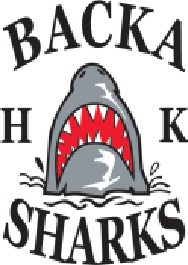 - En ledande idrottsförening.Med glädje utvecklas vi tillsammans.Det som är med på packlistan (förutom godiset då och kanske badtofflorna) är vad du behöver. Undvik onödiga saker, allt väger, speciellt när man går i terräng. Vi kommer att gå ca 4 km, all bär sin egen packning. Tänk på att kläderna kommer att lukta rök så lämna finkläderna hemma  Sovkläder kan vara en joggingoverall eller liknande, beror lite på hur många grader din sovsäck är gjord för.Tält funkar om det är av varianten kupol eller tunneltält, dvs att tältet håller sig uppe av sig själv. Undrar ni om tältet du har funkar så kolla med Hans. 
Packlista – överlevnadslägerSovsäckSovkläder Tandborste/tandkräm 1 handduk Kläder efter förutsättningar BadkläderSittunderlagRegnkläderKläder efter förutsättningarBadskor?Godis, chips, popcorn eller annat gott om du vill2 liter dricksvatten (mer om det är väldigt varmt)Ev bindor och plastpåsar, dem kan vi inte slänga i naturen.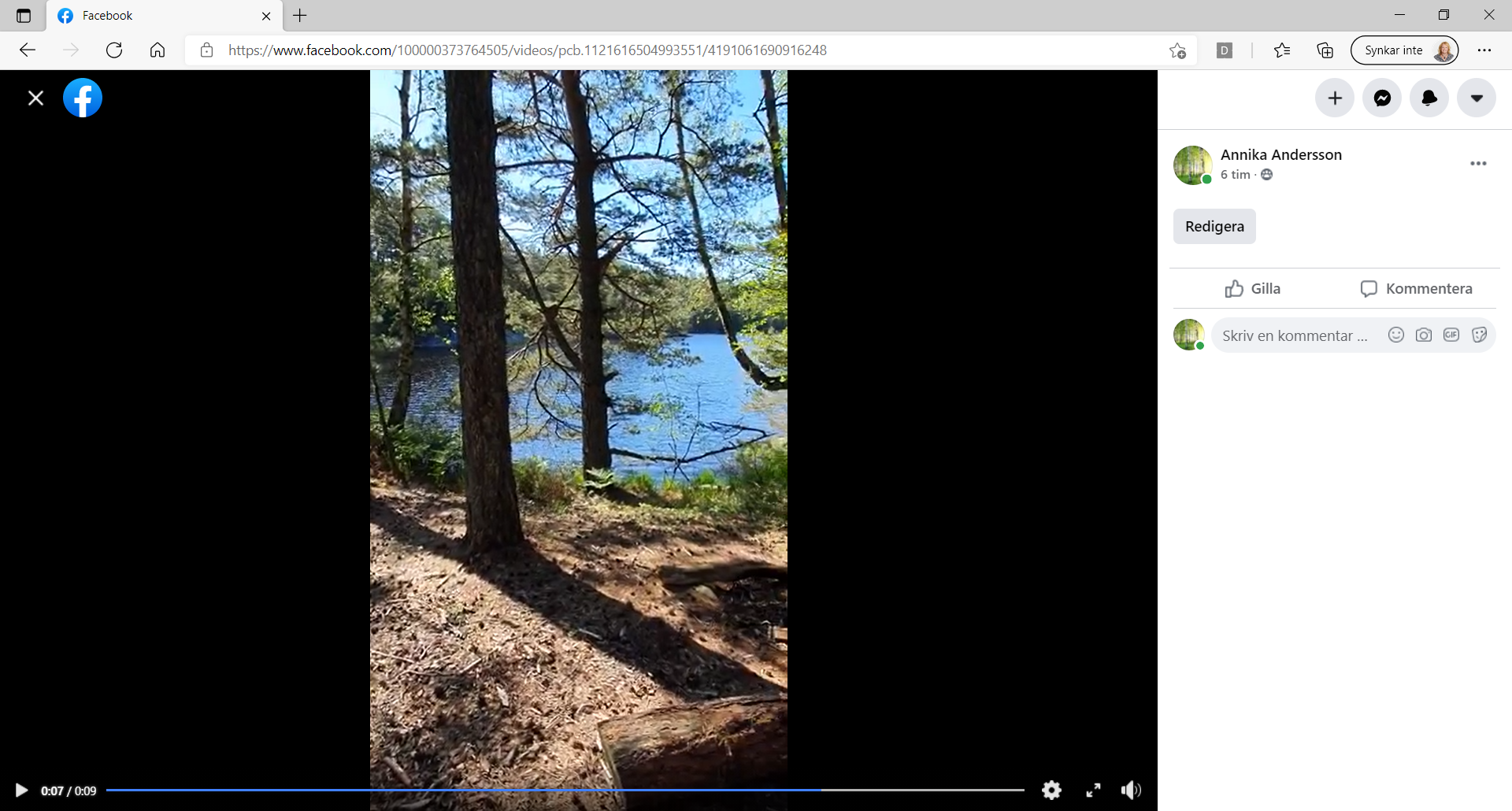 